АННОТАЦИЯдополнительной профессиональной программы повышения квалификации по теме «Общая оториноларингология с курсом эндоскопии ЛОР органов»по специальности «Оториноларингология»Категория слушателей: высшее профессиональное образование по одной из специальностей "Лечебное дело", "Педиатрия" и подготовка в интернатуре и (или) ординатуре по специальности "Оториноларингология"; сертификат специалиста по специальности "Оториноларингология", без предъявления требований к стажу работы.Срок обучения: 72 часа Форма обучения: очная (в форме стажировки). Итоговая аттестация: итоговая аттестация слушателей, завершающих обучение по программе состоит из итогового отчета о стажировке и итоговой аттестации в форме экзамена.Итоговый документ: удостоверение о повышении квалификации установленного образца.Режим занятий: 6-8 часов в деньУЧЕБНЫЙ ПЛАН.ЛЗ – лекционные занятия; П – практика; СП – самостоятельная подготовка.*С учетом базовых знаний слушателей и актуальности в Программу могут быть внесены изменения в распределение учебного времени, предусмотренного учебным планом программы, в пределах 15% от общего количества учебных часов.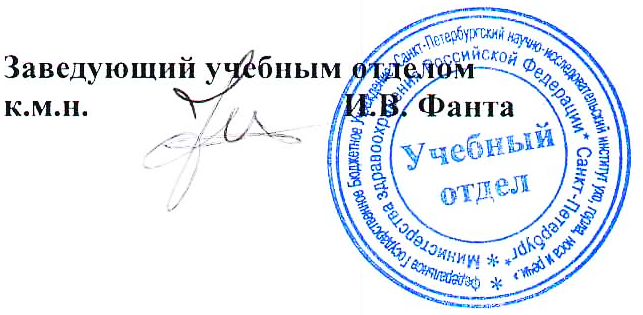 КодНаименование раздела дисциплины и темыВсего часов*В том числеВ том числеВ том числеФорма контроляРезультаты (компетенции)КодНаименование раздела дисциплины и темыВсего часов*ЛЗПСПФорма контроляРезультаты (компетенции)1.Организация оториноларингологической службы.Работа по гигиеническому воспитанию населения и формированию здорового образа жизни.86-2ПК-12.Клиническая и топографическая анатомия ЛОР  органов.8-62ПК-23.Клиническая физиология ЛОР  органов.8-62ПК-2	4.Эндоскопические методы исследования верхних дыхательных путей и уха.38-2810ПК-25.Неотложная помощь при патологии ЛОР органов.8-62ПК-26.Итоговая аттестация (ИА)2ЭкзаменИТОГО:7264618